Skills PracticeSolving InequalitiesSolve each inequality. Then graph the solution set on a number line. ≥ 2 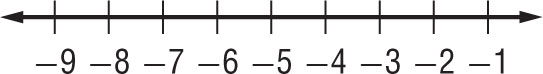 3a + 7 ≤ 16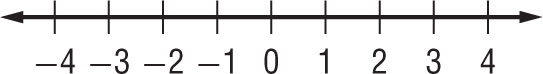 16 < 3q + 4 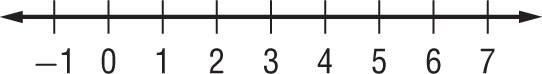 20 – 3n > 7n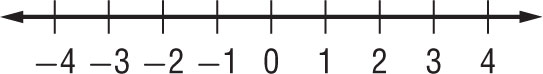 3x ≥ –9 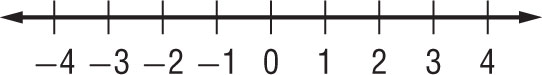 4b – 9 ≤ 7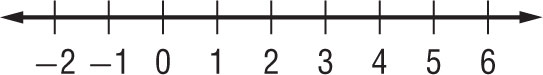 2z < –9 + 5z 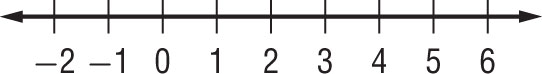 7f – 9 > 3f – 1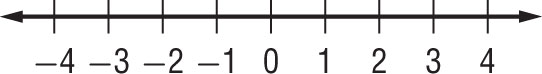 –3k – 8 ≤ 5k 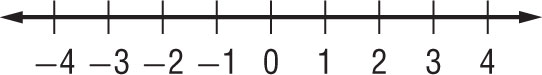 7t – (t – 4) ≤ 25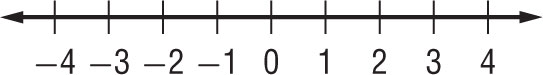 4x – 9 > 2x + 1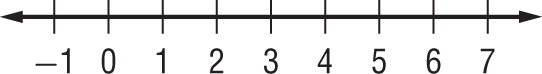 4(5x + 7) ≤ 13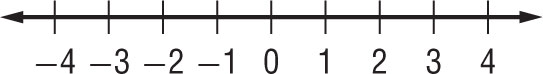 